     8 января 2019 года в зрительном зале Кринично-Лугского СК работниками клуба была проведена игровая программа для детей до 14 лет «Как, то раз под Рождество». Бабушка-рассказушка  и Ведущая с помощью видео материала показали и рассказали детям о празднике «Рождество».  Затем все вместе играли, проводили викторины и забавные конкурсы!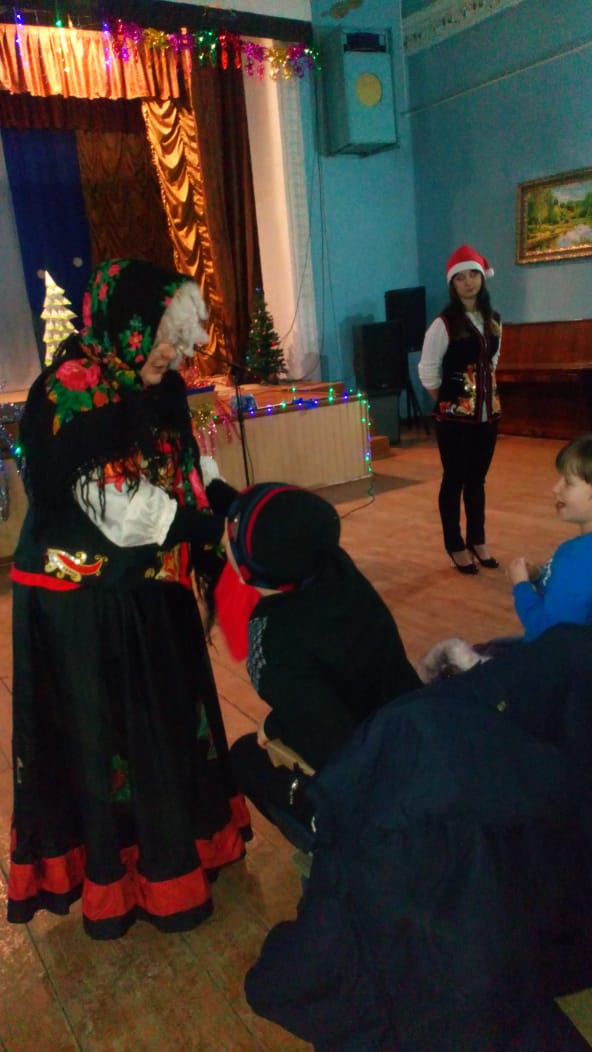 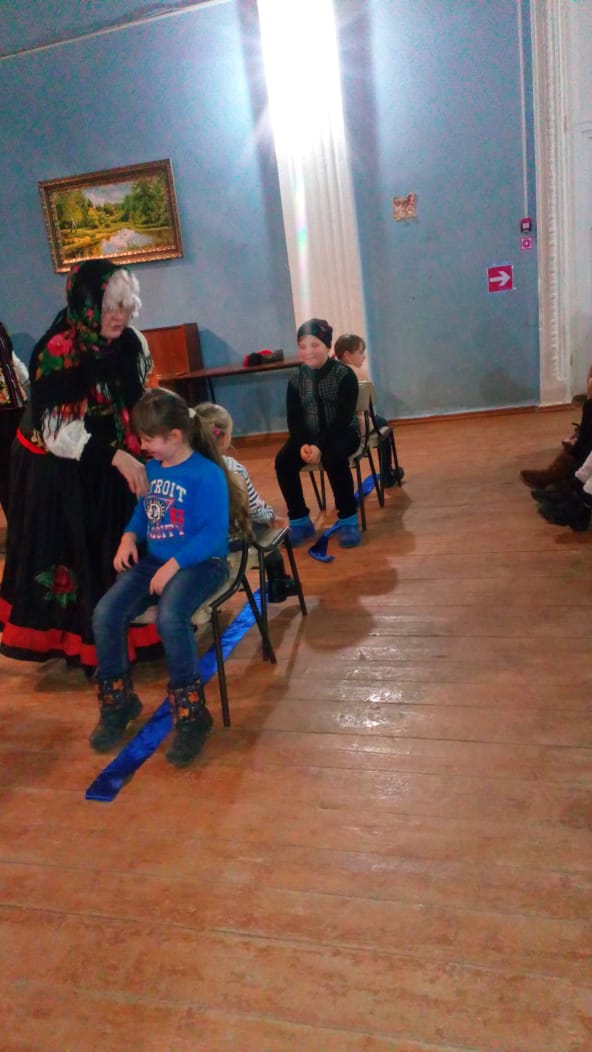 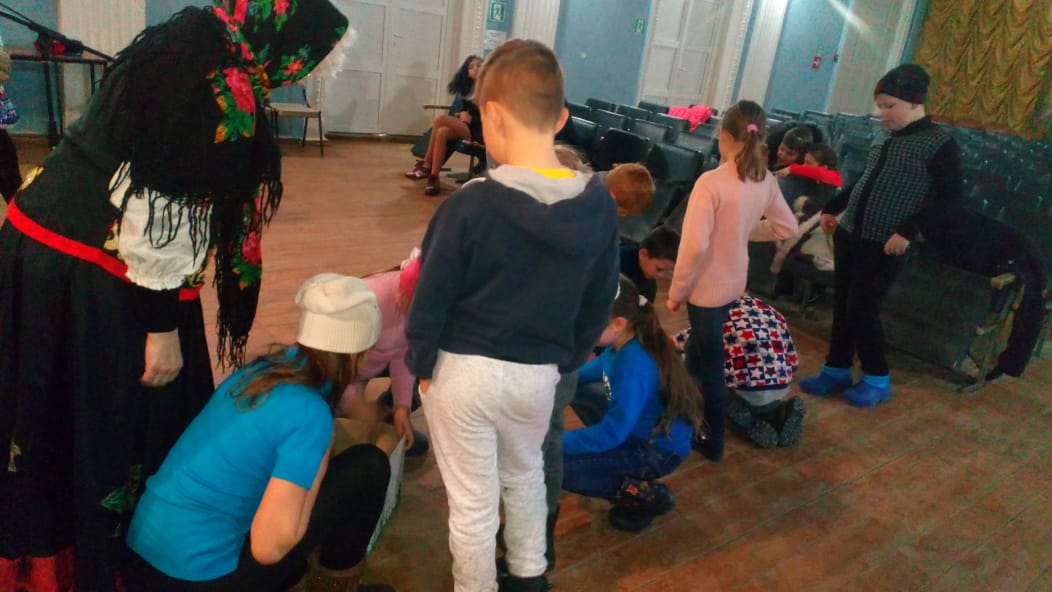 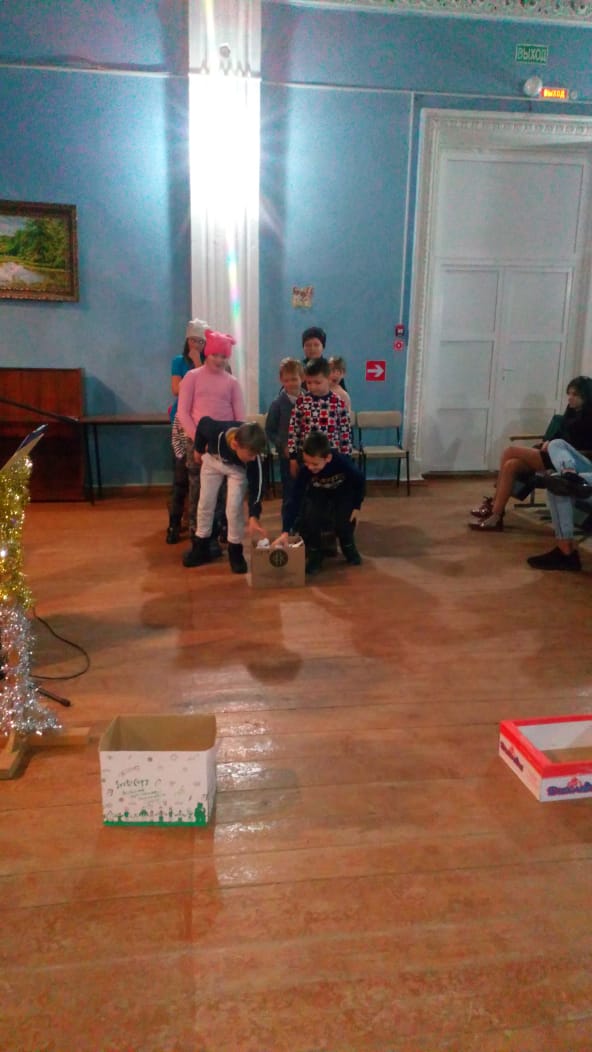 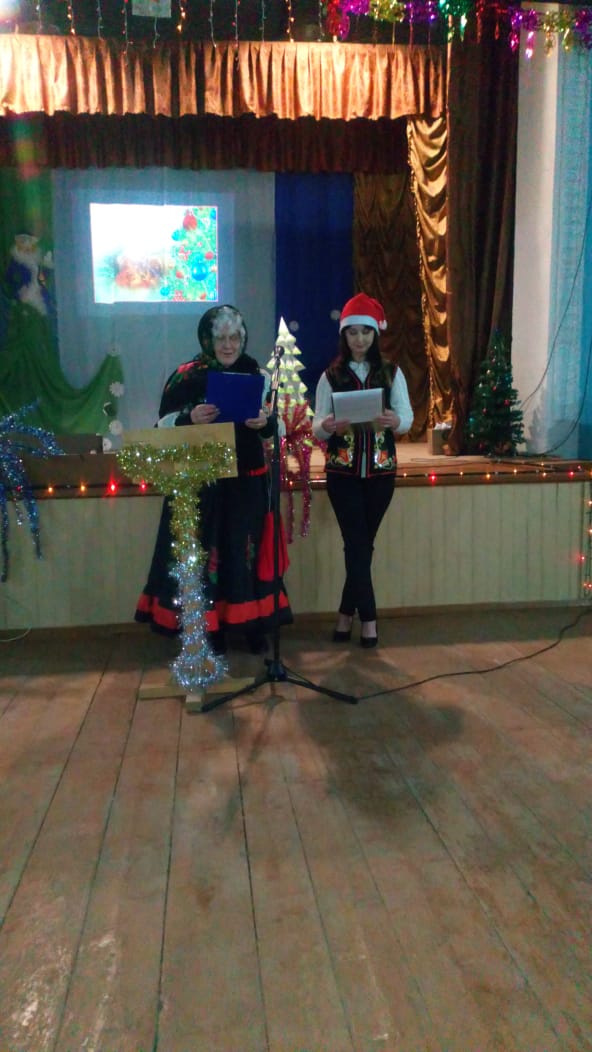 